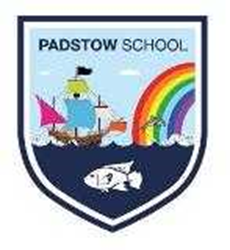 PADSTOW SCHOOL CURRICULUM MAPSUBJECT AREA:        HISTORYPADSTOW SCHOOL CURRICULUM MAPSUBJECT AREA:        HISTORYPADSTOW SCHOOL CURRICULUM MAPSUBJECT AREA:        HISTORYPADSTOW SCHOOL CURRICULUM MAPSUBJECT AREA:        HISTORYPADSTOW SCHOOL CURRICULUM MAPSUBJECT AREA:        HISTORYPADSTOW SCHOOL CURRICULUM MAPSUBJECT AREA:        HISTORYSkillYear 1Year 2Year 3Year 4Year 5Year 6Chronological understanding Sequence some events or 2 related objects in orderUses words and phrases: old, new, young, days, monthsRemembers parts of stories and memories about the pastRecount changes in own life over timePuts 3 people, events or objects in order using a given scale.Uses words and phrases such as recently, before, after, now, later.Uses past and present when telling others about an event.Uses timelines to place events in order.Understands timeline can be divided into BC and AD.Uses words and phrases: century, decade.Uses words and phrases: century, decade, BC, AD, after, before, during. Divides recent history into present, using 21st century, and the past using 19th and 20th centuries.Names and places dates of significant events from past on a timeline.Uses timelines to place and sequence local, national and international events.Sequences historical periods.Describes events using words and phrases such as: century, decade, BC, AD, after, before, during, Tudors, Stuarts, Victorians, era, period.Identifies changes within and across historical periods. Uses timelines to place events, periods and cultural movements from around the world.Uses timelines to demonstrate changes and developments in culture, technology, religion and society.Uses these key periods as reference points: BC, AD Romans, Anglo-Saxons, Tudors, Stuarts, Georgians, Victorians and Today.Describes main changes in a period in history using words such as: social, religious, political, technological and cultural.Names date of any significant event studied from past and place it correctly on a timelineSkillYear 1Year 2Year 3Year 4Year 5Year 6Knowledge and understanding of past events, people and changes in the pastTell the difference between past and present in own and other people’s livesUses information to describe the past.Uses information to describe differences between then and now.Recounts main events from a significant in history.Uses evidence to explain reasons why people in past acted as they did.Uses evidence to describe past:Houses and settlementsCulture and leisure activitiesClothes, way of life and actions of peopleBuildings and their usesPeople’s beliefs and attitudesThings of importance to peopleDifferences between lives of rich and poorUses evidence to find out how any of these may have changed during a time period. Describes similarities and differences between people, events and objectsShows changes on a timelineShows knowledge and understanding by describing features of past societies and periods.Identifies some ideas, beliefs, attitudes and experiences of men, women and children from the past.Gives reasons why changes in houses, culture, leisure, clothes, buildings and their uses, things of importance to people, ways of life, beliefs and attitudes may have occurred during a time period.Describes how some of the past events/people affect life today.Identifies some social, cultural, religious and ethnic diversities of societies studied in Britain and wider world.Gives some causes and consequences of the main events, situations and changes in the periods studied.Identifies changes and links within and across the time periods studied.Chooses reliable sources of factual evidence to describe: houses and settlements; culture and leisure activities; clothes, way of life and actions of people; buildings and their uses; people’s beliefs, religion and attitudes; things of importance to people; differences between lives of rich and poor.Identifies how any of above may have changed during a time period.Gives own reasons why changes may have occurred, backed up with evidence.Shows identified changes on a timeline.Describes similarities and differences between some people, events and objects studied.Describes how some changes affect life today.Makes links between some features of past societies.SkillYear 1Year 2Year 3Year 4Year 5Year 6Historical interpretationBegins to identify and recount some details from the past from sources (eg. pictures, stories)Looks at books and pictures (and eye-witness accounts, photos, artefacts, buildings and visits, internet).Understands why some people in the past did things.Looks at 2 versions of same event and identifies differences in the accounts.Gives reasons why there may be different accounts of history.Looks at different versions of the same event and identifies differences in the accounts.Gives clear reasons why there may be different accounts of history.Knows that people (now and in past) can represent events or ideas in ways that persuade othersUnderstands that the past has been represented in different ways.Suggests accurate and plausible reasons for how/why aspects of the past have been represented and interpreted in different ways.Knows and understands that some evidence is propaganda, opinion or misinformation and that this affects interpretations of history.SkillYear 1Year 2Year 3Year 4Year 5Year 6Historical enquiryFinds answers to simple questions about the past from sources of information (eg. pictures, stories)Looks carefully at pictures or objects to find information about the past.Asks and answers questions such as: ’what was it like for a ….?’, ‘what happened in the past?’, ‘how long ago did …. happen?’, Estimates the ages of people by studying and describing their features.Uses printed sources, the internet, pictures, photos, music, artefacts, historic buildings and visits to collect information about the past.Asks questions such as ‘how did people ….? What did people do for ….?’Suggests sources of evidence to use to help answer questions.Understands the difference between primary and secondary sources of evidence.Uses documents, printed sources, the internet, databases, pictures, photos, music, artefacts, historic buildings and visits to collect information about the past.Asks questions such as ‘what was it like for a …… during ……?’Suggests sources of evidence from a selection provided to use to help answer questions.Uses documents, printed sources, the internet, databases, pictures, photos, music, artefacts, historic buildings and visits to collect information about the past.Asks a range of questions about the past. Chooses reliable sources of evidence to answer questions.Realises that there is often not a single answer to historical questions.Identifies and uses different sources of information and artefacts.Evaluates the usefulness and accurateness of different sources of evidence.Selects the most appropriate source of evidence for particular tasks. Forms own opinions about historical events from a range of sources.SkillYear 1Year 2Year 3Year 4Year 5Year 6Organisation and communicationShows knowledge and understanding about the past in different ways (eg. role play, drawing, writing, talking).Describes objects, people and events.Writes own date of birth.Writes simple stories and recounts about the past.Draws labelled diagrams and writes about them to tell others about people, events and objects from the past.Presents findings about past using speaking, writing, ICT and drawing skillsUses dates and terms with increasing accuracy.Discusses different ways of presenting information for different purposes.Presents findings about past using speaking, writing, maths (data handling), ICT, drama and drawing skillsUses dates and terms correctly.Discusses most appropriate way to present information, realising that it is for an audience.Uses subject specific words such as monarch, settlement, invader.Presents structured and organised findings about the past using speaking, writing, maths, ICT, drama and drawing skills.Uses dates and terms accurately. Chooses most appropriate way to present information to an audiencePresents information in an organised and clearly structured way.Makes use of different ways of presenting information.Presents information in the most appropriate way (eg written explanation/tables and charts/labelled diagram).Makes accurate use of specific dates and terms.